МНОГОФУНКЦИОНАЛЬНЫЙ ШАРНИРНО-СОЧЛЕНЕННЫЙ               МИНИПОГРУЗЧИК MULTIONE 6.3+ К	 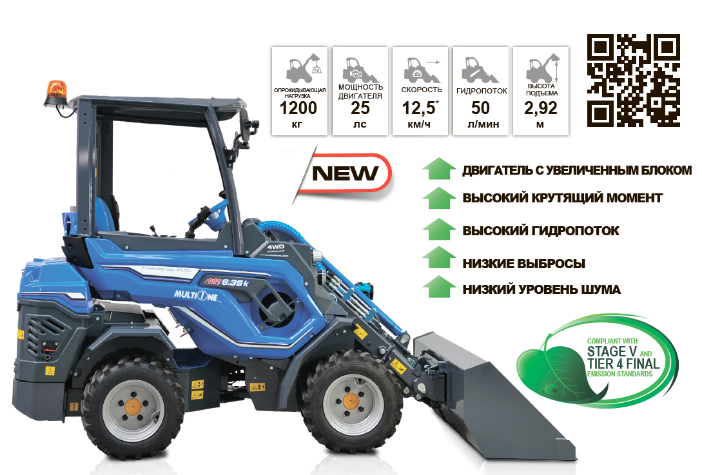 (1) Максимальная скорость, которая может быть достигнута при использовании шин с наибольшим диаметром на ровной поверхности и машине без навесного оборудования(2) Максимальный вес, который может быть поднята над землей, когда машина стоит прямо с задними противовесами, стрела не выдвинута. Вес навесного оборудования включен.(3) Машина стоит прямо с задними противовесами, стрела не выдвинута Вес навесного оборудования включен (80% опрокидывающей нагрузки).(4) Машина полностью в повороте, с задними противовесами, стрела не выдвинута. Вес навесного оборудования включен.ХАРАКТЕРИСТИКИ MULTIONE 6.3+ К	  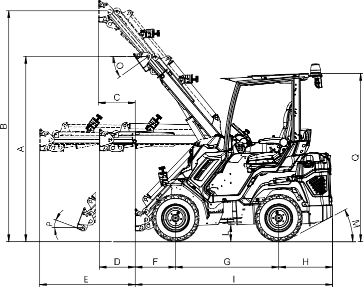 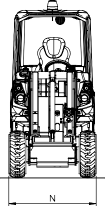 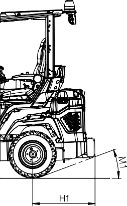 СТАНДАРТНОЕ ОСНАЩЕНИЕ MULTIONE 6.3+ К	                                        СТОИМОСТЬ МИНИТРАКТОРА MULTIONE 6.3+ К (УТИЛИЗАЦИОННЫЙ СБОР ВКЛЮЧЕН)                                   УНИВЕРСАЛЬНЫЕ ПОГРУЗЧИКИ MULTIONE МОГУТ ПОСТАВЛЯТЬСЯ ПО ФЗ44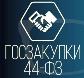                             (С УЧЕТОМ ПОСТАНОВЛЕНИЯ 616 ОТ 30.04.2020)                          ВОЗМОЖНЫЕ КОДЫ ОКПД2:                          28.22.18.220, 28.22.18.221, 28.22.18.230, 28.22.18.246, 28.22.18.249, 28.22.18.250, 28.22.18.260, 28.22.18.310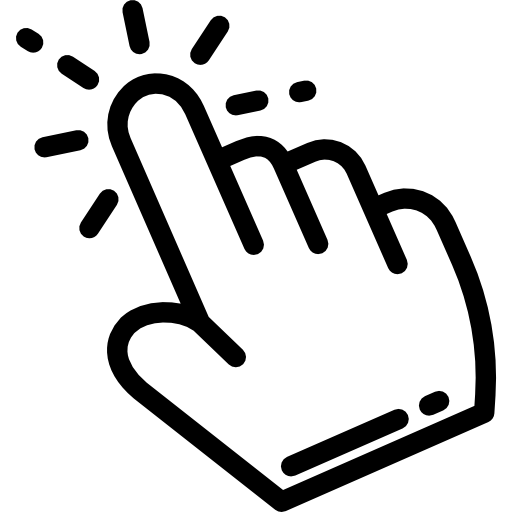 ОПЦИИ ДЛЯ MULTIONE 6.3+ К                                	                               ВАРИАНТЫ НАВЕСНОГО ОБОРУДОВАНИЯ ДЛЯ MULTIONE 6.3+ К             (всего более 170 видов для любых работ)YOUTUBE КАНАЛ MULTIONE RUSSIA                                	                               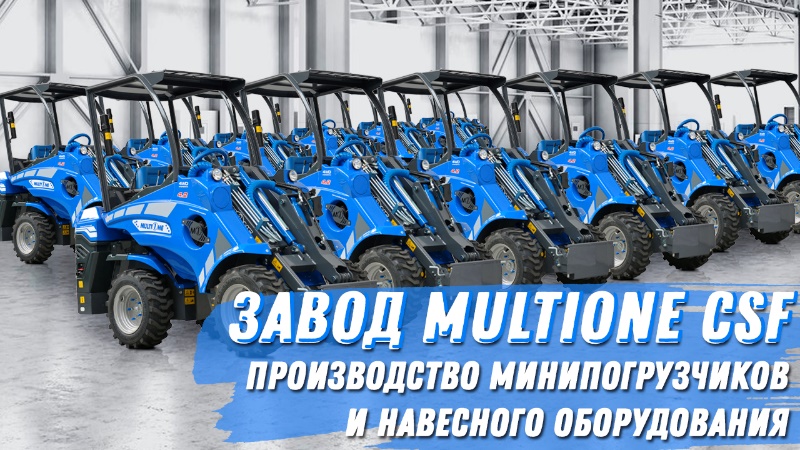 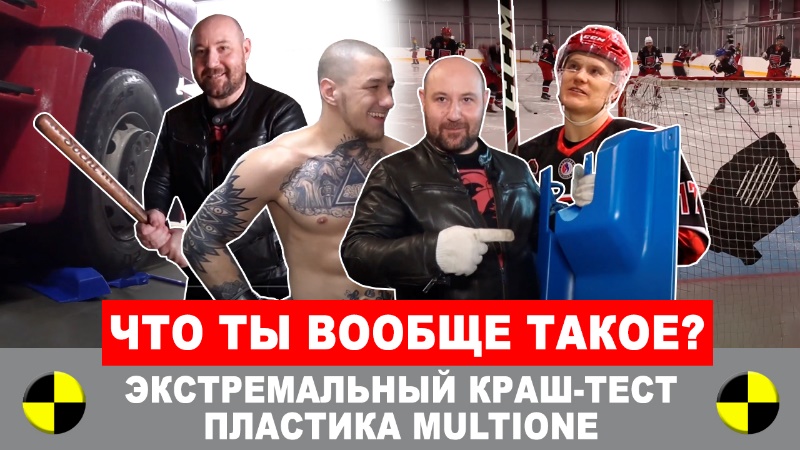 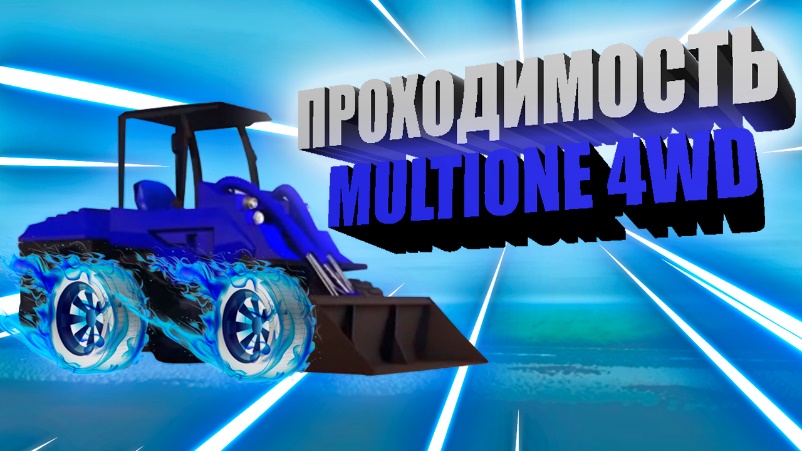 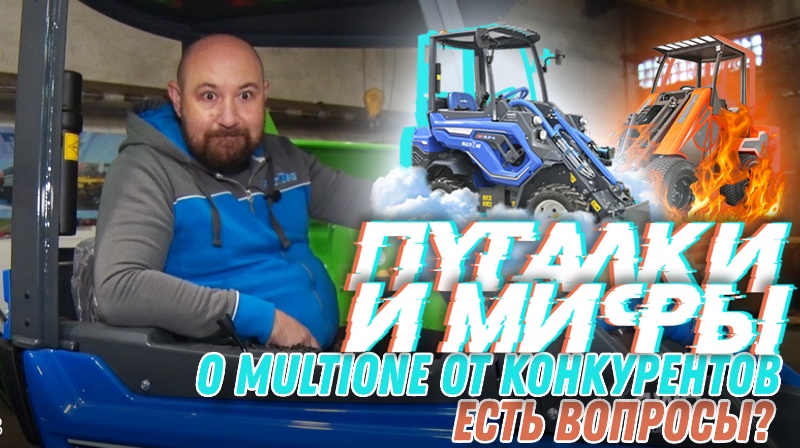 ПРЕИМУЩЕСТВА МИНИПОГРУЗЧИКОВ MULTIONE                                     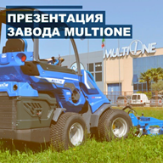 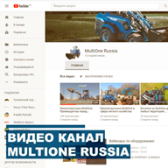 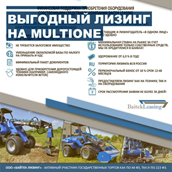 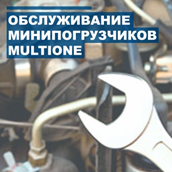 МНОГООБРАЗИЕ МИНИПОГРУЗЧИКОВ MULTIONE В РОССИИ                                  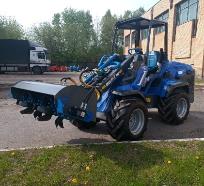 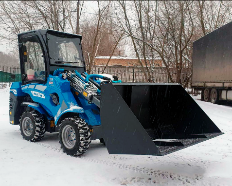 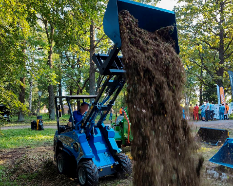 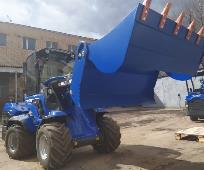 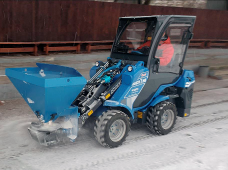 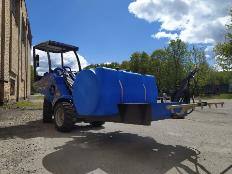 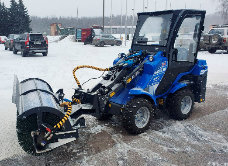 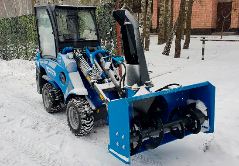 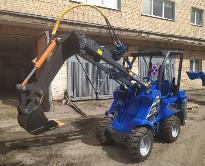 ВИДЕООБЗОРЫ МИНИПОГРУЗЧИКОВ MULTIONE                                                  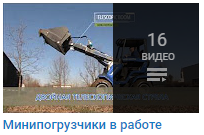 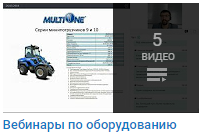 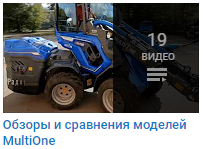 ЕЩЕ БОЛЬШЕ ИНФОРМАЦИИ НА САЙТЕ MULTIONE В РОССИИ                               multionerus.ruМодельMultiOne 6.3+ КДвигательKubota D1305, 3 цил. - 1291 см3Мощность/Крутящий момент25 ЛС / 85 Нм @ 1700 об. МинТопливоДизельТрансмиссияГидростатическаяСкорость (максимальная) (1)9 км/чПоток гидравлического масла50 л/минМаксимальная высота подъема2,92 мОпрокидывающая нагрузка, максимальная (2)1200 кгГрузоподъемность машины, стоящей прямо (3)960 кгГрузоподъемность полностью в повороте (4)780 кгОтрывное усилие / 50 см1400 кгТолкающее усилие1690 кгсУдельное давление на грунт (стандартные шины)1044 кг/м2Радиус поворота: внутренний/внешний905/2020 ммСтандартные шины (Тракторный профиль)23x8.50-12Вес1430 кгKubota D1305 (25 ЛС), большой блок, 3 цил. дизельный двигатель, водяное охлаждение, электрический запуск, свечи накаливанияСоответствует стандартам STAGE V и TIER 4 FINALСистема Hi-FlowDBS (Система динамической блокировки)Многофункциональный джойстикМногодисковый стояночный тормозОхладитель гидравлического маслаГидравлический мультиконнекторСамовыравнивающаяся Н-образная телескопическая стрелаРадиально-поршневые высокоэффективные и сверхмощные колесные двигатели4WD гидростатические двигатели с прямым приводами и пропорциональным сервоуправлениемROPS-FOPS Уровень 1ЖК-дисплей с программируемым обслуживанием (тахометр, счетчик часов, указатель уровня топлива, индикатор обслуживания, индикатор света и другие 14 индикаторов)2 передних рабочих фонаряЭргономичное сиденье с подлокотниками, ремнем безопасности и регулировкойГАБАРИТЫ (мм)ГАБАРИТЫ (мм)ГАБАРИТЫ (мм)ГАБАРИТЫ (мм)ГАБАРИТЫ (мм)ГАБАРИТЫ (мм)A - Высота по шарниру (стрела не выдвинута)A - Высота по шарниру (стрела не выдвинута)2290I - Длина машиныI - Длина машины2445B - Высота по шарниру (стрела выдвинута)B - Высота по шарниру (стрела выдвинута)2920L - Дорожный просветL - Дорожный просвет210C - Смещение вперед при поднятой выдвинутой стрелеC - Смещение вперед при поднятой выдвинутой стреле455M - Угол заднего свесаM - Угол заднего свеса28°D - Смещение вперед при горизонтальной не выдвинутой стрелеD - Смещение вперед при горизонтальной не выдвинутой стреле445M1 - Угол заднего свеса (с противовесами)M1 - Угол заднего свеса (с противовесами)24°E - Смещение вперед при горизонтальной выдвинутой стрелеE - Смещение вперед при горизонтальной выдвинутой стреле1185N - Макс. ширина (стандартные шины)N - Макс. ширина (стандартные шины)1070F - Длина переднего свесаF - Длина переднего свеса500O - Угол вращения шарнира внизO - Угол вращения шарнира вниз36°G - Колесная базаG - Колесная база1280P - Угол вращения шарнира вверхP - Угол вращения шарнира вверх29°H - Длина заднего свесаH - Длина заднего свеса665Q - Высота (стандартные шины)Q - Высота (стандартные шины)2020H1 - Длина заднего свеса с противовесамиH1 - Длина заднего свеса с противовесами770Размер шинШирина (N)Ширина (N)Ширина (N)Высота(Q)Высота(Q)23x8.50-121070 мм1070 мм1070 мм2020 мм2020 мм23x10.50-12 ET-251130 мм1130 мм1130 мм              2020 мм              2020 мм26х12.00-12 ET-501300 мм1300 мм1300 мм2040 мм2040 мм          27x8.50-151070 мм1070 мм1070 мм2080 мм2080 мм           27х10.50-151150 мм1150 мм1150 мм2080 мм2080 мм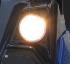 2 ПЕРЕДНИХ РАБОЧИХ ФОНАРЯ2 передних рабочих фонаря для освещения рабочей зоны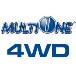 ГИДРОСТАТИЧЕСКИЙ ПРИВОД ВСЕХ 4 КОЛЕс с пропорциональным сервоприводом Гидростатический привод всех 4 колес обеспечивает высокую проходимость мини-погрузчика, высокую удельную мощность и быстродействие (пуск, реверс, остановка значительно быстрее чем у приводов другого типа), бесступенчатая регулировка скоростного режима в широком диапазоне.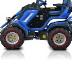 DBS (СИСТЕМА ДИНАМИЧЕСКой блокировки)Опция проходимости. Эта система работает как дифференциал, принудительно распределяя гидропотоки между бортами минипогрузчика. Особенно подходит для использования на пересеченной местности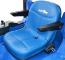 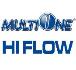 ЭРГОНОМИЧНОЕ РЕГУЛИРУЕМОЕ СИДЕНЬЕЭргономичное сиденье с регулируемым положением обеспечивает высокий комфорт для оператора.СИСТЕМА HI-FLOWДополнительный насос, который повышает поток гидравлического масла, увеличивая производительность навесного оборудования.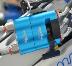 ГИДРАВЛИЧЕСКИЙ МУЛЬТИКОННЕКТОРЭто инновационная система присоединения навесного оборудования, которая позволяет подключать гидравлические линии в течение нескольких секунд без напряжения.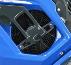 ОХЛАДИТЕЛЬ ГИДРАВЛИЧЕСКОГО МАСЛАСистема охлаждения контура гидравлического масла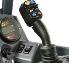 МНОГОФУНКЦИОНАЛЬНЫЙ ДЖОЙСТИК12-функциональный электронный джойстик позволяет легко и точно управлять стрелой и навесным оборудованием.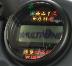 ГРАФИЧЕСКИЙ ЖК-ДИСПЛЕЙ С ЗАПРОГРАММИРОВАННЫМ ОБСЛУЖИВАНИЕМГрафический ЖК-дисплей с запрограммированным обслуживанием (тахометр, счетчик моточасов, указатель уровня топлива, индикатор обслуживания, индикатор освещения и другие 14 индикаторов)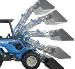 ТЕЛЕСКОПИЧЕСКАЯ СТРЕЛА С СИСТЕМОЙ САМОВЫРАВНИВАНИЯУвеличивает высоту подъёма и обзор, что повышает функционал мини-погрузчика и делает работу более удобной, особенно в условиях ограниченного пространства. Система самовыравнивания позволяет автоматически удерживать груз параллельно земле при подъёме.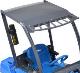 ROPS-FOPS УРОВЕНЬ IROPS (система защиты от опрокидывания) - это конструкция, предназначенная для защиты оператора от травм, вызванных опрокидыванием машины.FOPS (система защиты от падающих предметов) протестирована и сертифицирована в соответствии с ISO 3449 и защищает оператора от падающих предметов.КОМПЛЕКТАЦИЯ «СТАНДАРТ»КОМПЛЕКТАЦИЯ «СТАНДАРТ»КОМПЛЕКТАЦИЯ «СТАНДАРТ»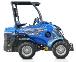 МИНИТРАКТОР MULTIONE 6.3+ K36 000 €КОМПЛЕКТАЦИЯ «КОМФОРТ»КОМПЛЕКТАЦИЯ «КОМФОРТ»КОМПЛЕКТАЦИЯ «КОМФОРТ»МИНИТРАКТОР MULTIONE 6.3+ K41 000 €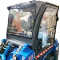 ОСТЕКЛЕННАЯ КАБИНА С ПОДОГРЕВОМ  Стекло-металлическая кабина  с системой отопления и стеклоочистителем (Россия)41 000 €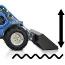 ПЛАВАЮЩИЙ КЛАПАН СТРЕЛЫОпция, позволяющая навесному оборудованию максимально повторять контуры земли. Идеально подходит для применения в сельском хозяйстве и для ухода за зелеными насаждениями.41 000 €КОМПЛЕКТАЦИЯ «ВСЕСЕЗОННАЯ»КОМПЛЕКТАЦИЯ «ВСЕСЕЗОННАЯ»КОМПЛЕКТАЦИЯ «ВСЕСЕЗОННАЯ»МИНИТРАКТОР MULTIONE 6.3+ K44 000 €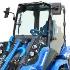 ОСТЕКЛЕННАЯ КАБИНАПолностью остекленная кабина с шумоизоляцией и зеркалами (Италия)44 000 €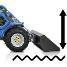 ПЛАВАЮЩИЙ КЛАПАН СТРЕЛЫОпция, позволяющая навесному оборудованию максимально повторять контуры земли. Идеально подходит для применения в сельском хозяйстве и для ухода за зелеными насаждениями.44 000 €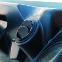 СИСТЕМА ОТОПЛЕНИЯТрехстороннее отопление с регулируемым расходом воздуха и температурой.44 000 €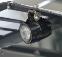 3 ДОПОЛНИТЕЛЬНЫХ РАБОЧИХ ФОНАРЯДополнительные фонари для освещения рабочей зоны (два спереди, один сзади)44 000 €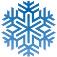 ПРЕДПУСКОВОЙ ПОДОГРЕВАТЕЛЬ ДВИГАТЕЛЯ Это идеальное устройство для запуска в условиях низких температур. Система поддерживает оптимальную температуру двигателя для легкого запуска в холодном климате.44 000 €СРОК ПОСТАВКИ 15 РАБОЧИХ ДНЕЙ, БАЗИС ПОСТАВКИ – Г. МОСКВАСРОК ПОСТАВКИ 15 РАБОЧИХ ДНЕЙ, БАЗИС ПОСТАВКИ – Г. МОСКВАСРОК ПОСТАВКИ 15 РАБОЧИХ ДНЕЙ, БАЗИС ПОСТАВКИ – Г. МОСКВА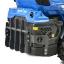 ЗАДНЯЯ ЗАЩИТА ОТ УДАРОВ - 390 €Защищает заднюю часть машины в случае ударов.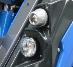 ДОРОЖНОЕ LED ОСВЕЩЕНИЕ – 2350 € Передние и задние фонари, стоп-сигналы, поворотники, проблесковый маячок, зеркала.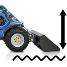 ПЛАВАЮЩИЙ КЛАПАН СТРЕЛЫ - 725 €Опция, позволяющая навесному оборудованию максимально повторять контуры земли. 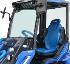 SMART КАБИНА – 1080 €Легкая кабина из плексигласа (без двери)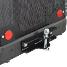 ТЯГОВО-СЦЕПНОЕ УСТРОЙСТВО - 450 €Задний буксирный крюк с двойным соединением: с буксирным шаром и буксирным пальцем. 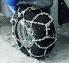 ЦЕПИ ДЛЯ КОЛЕС – 750 €(комплект из 2) противоскользящие цепи для колес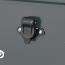 ЗАДНИЙ РАЗЪЕМ 12V - 250 €Задняя электрическая розетка 12 В для подключения навесного оборудования.СИСТЕМА ОТОПЛЕНИЯ – 970 €Трехстороннее отопление с регулируемым расходом воздуха и температурой.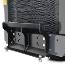 ПЛАСТИНА ДЛЯ ЗАДНЕГО КРЕПЛЕНИЯ - 350 €Используется для монтажа навесного оборудования на задней части машины.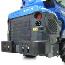 ЗАДНИЕ ПРОТИВОВЕСЫ 180 КГ – 1200 €  используются для увеличения грузоподъемности машины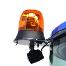 ПРОБЛЕСКОВЫЙ МАЯЧОК - 350 €Оранжевый проблесковый маячок, устанавливаемый на крыше кабины.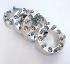 ПРОСТАВКИ ДЛЯ КОЛЕС 10 ММ – 100 €ПРОСТАВКИ ДЛЯ КОЛЕС 55 ММ – 550 €  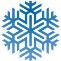 ПРЕДПУСКОВОЙ ПОДОГРЕВАТЕЛЬ ДВИГАТЕЛЯ – 450 €Система поддерживает оптимальную температуру двигателя для легкого запуска.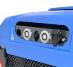 ЗАДНИЕ ГИДРАВЛИЧЕСКИЕ ВЫХОДЫ – 850 € Используются для питания навесного оборудования на задней части минипогрузчика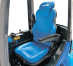 СИДЕНЬЕ ПОВЫШЕННОЙ КОМФОРТНОСТИ С ПОДОГРЕВОМ – 950 €Сиденье повышенной комфортности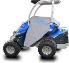 ЧЕХОЛ ДЛЯ ВОДИТЕЛЬСКОГО МЕСТА – 150 € Накрывает салон машины, защищая от дождя, снега и т. д.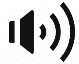 ПРЕДУПРЕЖДАЮЩИЙ СИГНАЛ ЗАДНЕГО ХОДА – 350 €Сигнал, помогающий обеспечить безопасность при движении задним ходом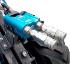 АДАПТЕР МУЛЬТИКОННЕКТОР - FLAT-FACE – 750 € Адаптер имеет 3 линии для выполнения соединений с любым видом навесного оборудования.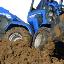 ДЕЛИТЕЛЬ КРУТЯЩЕГО МОМЕНТА – 1450 € Опция равномерно распределяющая гидравлическое масло между колесными двигателями.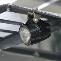 ДОПОЛНИТЕЛЬНЫЕ РАБОЧИЕ LED ФОНАРИ – 800 €3 дополнительных LED фонаря для освещения рабочей зоны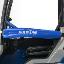 ЛЕВАЯ ЗАЩИТНАЯ ПАНЕЛЬ – 690 €Планка, расположенная на левой стороне машины, чтобы защитить оператора от падения из машины.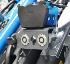 ДОПОЛНИТЕЛЬНЫЕ ГИДРАВЛИЧЕСКИЕ ВЫХОДЫ – 1250 €Передние и/или задние дополнительные гидравлические выходы 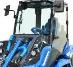 ОСТЕКЛЕННАЯ КАБИНА С ЗЕРКАЛАМИ – 5 250 € Полностью закрытая кабина с атмосферостойким тонированным стеклом является оптимальным решением для защиты водителя от холода, влаги и ветра. 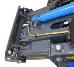 АВТОМАТИЧЕСКАЯ ЗАПИРАЮЩАЯ ПЛАСТИНА – 1200 €На пластине автоматического крепления стопорные штифты перемещаются гидравлически и управляются из кабины.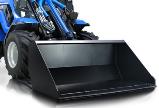 ОСНОВНОЙ КОВШ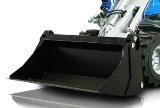 ЧЕЛЮСТНОЙ КОВШ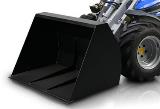 КОВШ ВЫСОКОЙ ВЫГРУЗКИ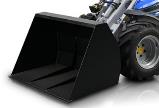 КОВШ ДЛЯ ЛЕГКИХ МАТЕРИАЛОВ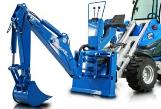 ЭКСКАВАТОРНАВЕСНОЙ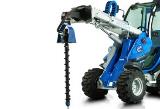 ГИДРОВРАЩАТЕЛЬ(ЯМОБУР)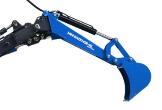 ЭКСКАВАТОРНАЯ РУКОЯТЬ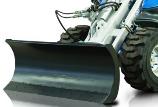 БУЛЬДОЗЕРНЫЙ ОТВАЛ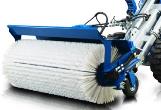 ЩЕТКА ПОДМЕТАЛЬНАЯ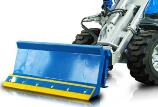 ОТВАЛ ДЛЯ СНЕГА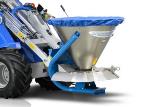 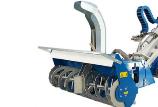 СНЕГОМЕТАТЕЛЬШНЕКОРОТОРНЫЙПЕСКО И СОЛЕРАЗБРАСЫВАТЕЛЬ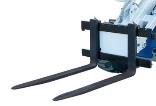 ПАЛЛЕТНЫЕВИЛЫ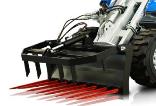 ВИЛЫ ДЛЯ СИЛОСА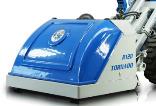 ГАЗОНОКОСИЛКАТОРНАДО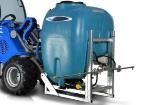 УЛИЧНАЯ МОЙКА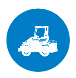 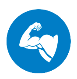 КОМПАКТНЫЕ, С ШАРНИРНО-СОЧЛЕНЕННОЙ РАМОЙвысокая стабильность хода, простота управления, безопасная, устойчивая конструкция с низким центром тяжести, удобство использования в местах с ограниченным пространством, малый радиус разворота.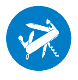 ПОСТОЯННЫЙ ПРИВОД 4WD гидростатический привод, 4 колесных гидромотора, DBS (система динамической блокировки колес при застревании и пробуксовке), тяга в любых условиях (дождь, снег, грязь), повышенный ресурс шин по сравнению с бортовыми минипогрузчиками, шины не портят рельеф (низкий показатель давления на грунт (в 3 раза ниже чем в погрузчиках с бортовым поворотом)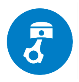 УНИВЕРСАЛЬНЫЕ: БОЛЕЕ 170 ВИДОВ НАВЕСНОГО ОБОРУДОВАНИЯсистема быстрого съема для рабочих органов + система гидравлического мультиконнектора (безопасное соединение гидравлики без течи), система HI FLOW - повышенный гидропоток.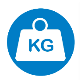 ЛЕГКИЕ В УПРАВЛЕНИИэргономичный дизайн, мультифункциональный джойстик (на 4 или 12 функций), 2 педали направления движения (вперед-назад), панель управления с подсветкой, высокий уровень контроля навесного оборудования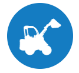 НИЗКИЙ ВЕС Лучшее в своем тяговом классе соотношение веса и грузоподъемности, низкое давление на грунт, отсутствует залом, сохраняет газонУСИЛЕННАЯ ТЕЛЕСКОПИЧЕСКАЯ СТРЕЛА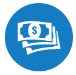 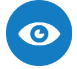 ОБЗОР ОПЕРАТОРА НА 360 ГРАДУСОВ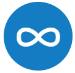 НИЗКИЕ ЭКСПЛУАТАЦИОННЫЕ РАСХОДЫ (ПО СРАВНЕНИЮ С ТРАКТОРАМИ, БОРТОВЫМИ МИНИПОГРУЗЧИКАМИ)МОДЕЛЬНЫЙ РЯД БОЛЕЕ 20 МОДЕЛЕЙ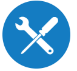 ГАРАНТИЯ ДО 3-х ЛЕТРасширенная гарантия на гидронасос и колесные гидромоторы.